Республиканская олимпиада 2023 по информатике 
среди обучающихся профессиональных образовательных организацийРеспублики ДагестанЗадание MS WorldОткрыть файл Нейронные сети на рабочем столе в папке Олимпиада 2023. Отформатировать исходный текст в соответствии со следующими требованиями: Создайте новый стиль для заголовков «Нейронные сети: особенности, тенденции, перспективы развития» и «Ожидание от нейронных сетей в 2023 году»: TNR, все буквы прописные, кегль 16, начертание Полужирный, выравнивание по центру, интервал после абзаца 0 пт, межстрочный интервал 1,15. Примените стиль ко всем заголовкам.Стиль Эпиграфа: TNR, кегль 12, начертание Курсив, выравнивание по правому краю, интервал после абзаца 6 пт, межстрочный интервал 1. Создайте новый стиль для подзаголовков: TNR, кегль 14, начертание Полужирный, межсимвольный интервал - разреженный на 1,5 пт, выравнивание по центру, интервал после абзаца 6 пт, межстрочный интервал 1. Примените стиль ко всем подзаголовкам.Стиль основного текста: TNR, кегль 12, выравнивание по ширине, интервал после абзаца 0 пт, межстрочный интервал 1,15, абзацный отступ 1,25 см.Вставьте концевую сноску в формате 1,2,3 к имени Алан Перлис (Алан Перлис (1922-1990) – американский ученый в области информатики)Автоматизируйте процесс исправления часто встречающихся ошибок (уберите лишние пробелы перед знаками препинания).Используйте рисунок в качестве подложки (используйте файл Подложка из папки Рисунки), масштаб - 250%. Перейдите к началу вашего документа и на первой странице оформите титульный лист пользуясь готовым шаблоном.Вставьте номера страниц (на титульном листе не должно быть нумерации)На второй странице создайте настраиваемое оглавление, включающее созданные вами заголовки и подзаголовки документа.Текст первого подзаголовка (Введение) преобразуйте в две колонки, между колонками поставьте разделительную линиюСоздайте разные колонтитулы для четных и нечетных страниц – в колонтитулы четных страниц включите заголовки, а нечетных – подзаголовки.Для подзаголовка Области применения установите ориентацию альбомная.Выполните градиентную заливку шрифта абзаца Заключение и поместите его в рамку шириной 3 пт, синего цвета. Подсчитайте число знаков, слов, абзацев и строк в документе. Вставьте в документ диалоговое окно «Статистика».Список литературы оформите маркированным списком. В качестве маркеров используйте рисунки.Внедрите в текстовый документ фото (город Махачкала и Москва из папки рисунки) в виде значка со связью и в обычном виде без связи установите связь между внедренным объектом и программой с помощью, которой он был создан.Задание MS ExcelВ папке Олимпиада 2023 (на рабочем столе) открыть файл «Сотрудники фирмы»Переименовать листы электронной книги в следующей последовательности: Сотрудники фирмы, Филиал 1 и Филиал 2 Добавить в электронную книгу еще 4 листа, дав им имена: «Расширенный фильтр», «Консолидация» «Сводная таблица», «Диаграмма».Автоматизировать процесс разбиения Столбца Фамилия Имя Отчество на три столбца Фамилия, Имя, ОтчествоУстановите границы таблицы «Сотрудники фирмы»: внешняя граница – двойная коричневая; внутренние границы –черные, сплошные тонкие.Название таблицы «Список сотрудников головного отделения фирмы» – шрифт Times New Roman, 24 пт, полужирный, курсив, выравнивание по центру, черный, – по образцу. 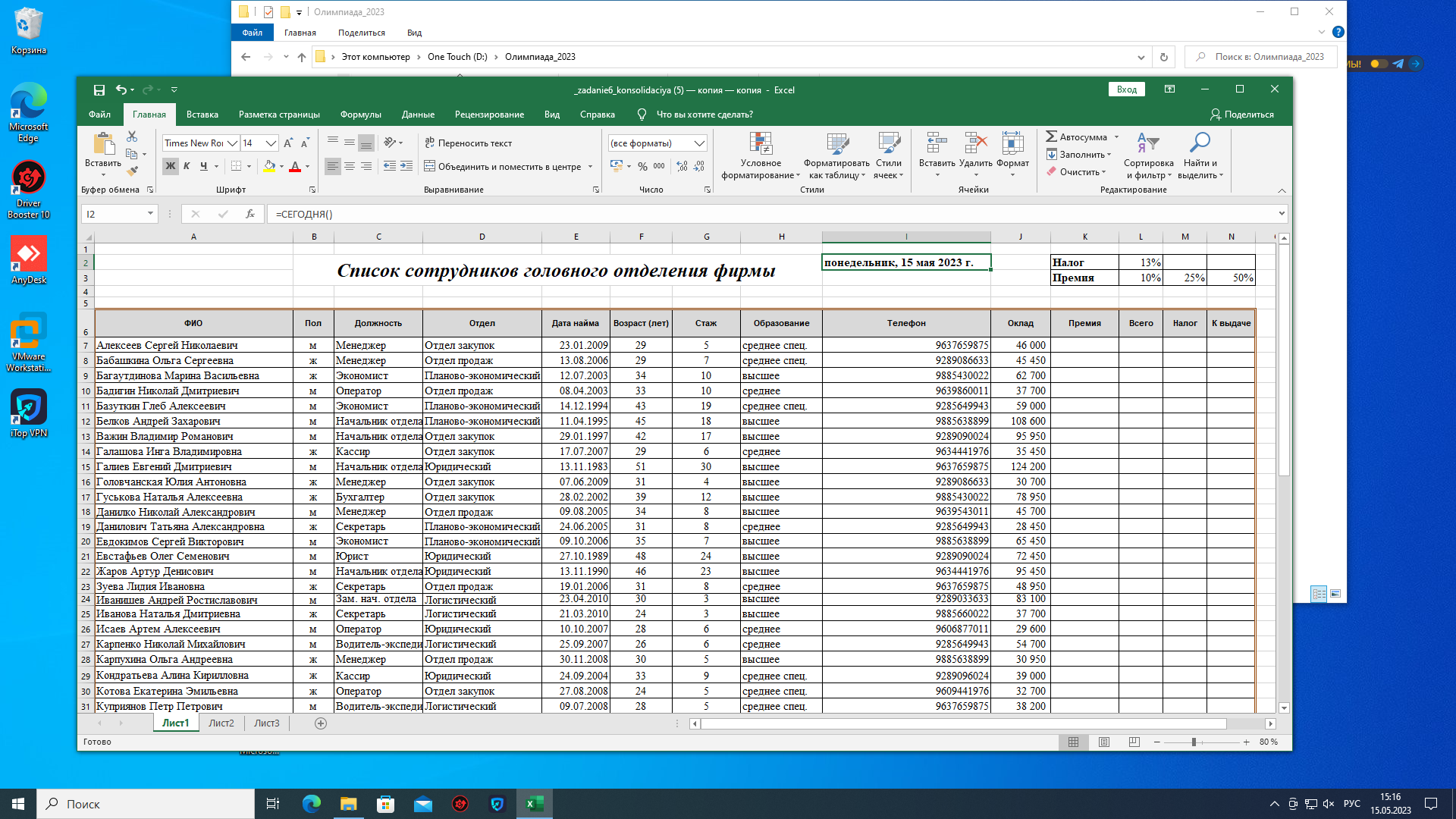 На листе «Сотрудники фирмы» в ячейку I2 введите текущую автоматически обновляемую дату в формате «Вторник,16 мая 2023 г.»В столбце Телефон - введенный в ячейку номер телефона преобразовать в следующий формат +7 (###) ###-##-##Для столбца Возраст создать формат – лет, к столбцу Оклад применить формат – денежный ₽Установите проверку данных при вводе Возраст (целые числа в диапазоне от 18 до 65 лет).Выделите ячейки сотрудников проработавших <=5 лет - красным цветом, >= 6  до <=19 лет - синим цветом и  >=20 лет - зеленым цветомСтолбец «Премия» заполнить при условии, если стаж меньше 5 лет начисляется премия 10 % от заработной платы, при стаже более 20 лет начисляется премия 50 % от заработной платы, иначе 25%Добавьте примечание к ячейке Налог «Налог к уплате = Всего*13%» Выполните вычисления в столбцах «Всего», «Налог», «К выдаче» по смыслу задачи. Все расчеты должны отображаться с двумя знаками после запятой.Присвойте имя диапазону K6:N56 – Премия_за_кварталНа отдельном листе под названием «Расширенный фильтр» создайте расширенный фильтр для отбора сотрудников, проработавшие меньше 10 лет, с окладом больше 50 000 р. Проведите сортировку данных по фамилиям в алфавитном порядке.Сформируйте итоговый отчет в виде сводной таблицы – поля сводной таблицы: фамилия, отдел, должность, оклад, премия, к выдаче (по образцу)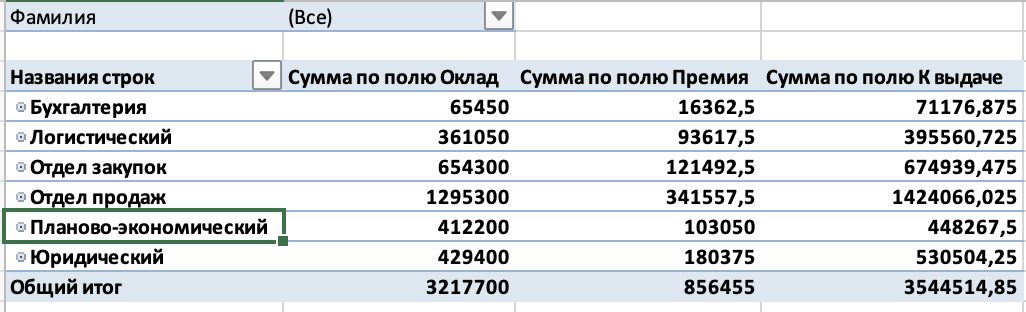 На листе Консолидация по данным таблиц трех рабочих листов — Сотрудники фирмы, Филиал 1 и Филиал 2 вычислить, максимальный оклад мужчин и женщин. Удалите лишние столбцыНа листе Консолидация по данным таблиц трех рабочих листов — Сотрудники фирмы, Филиал 1 и Филиал 2 вычислить, средний оклад сотрудников каждой должности (по всем подразделениям). Удалите лишние столбцыПо результатам расширенного фильтра постройте диаграмму на отдельном листе под названием Диаграмма. Область диаграммы – рисунок из файла «Картинки» прозрачность – 80%; Подписи оси - шрифт Times New Roman, 12 пт, полужирный, цвет - синий. Задание MS AccessВ ходе выполнения олимпиадного задания необходимо, используя СУБД MS Access, создать базу данных, заполнить ее идентичной информацией, (Таблица 1), обеспечить возможность выборки данных из базы (создание запросов) для работы с базой данных (5-10 записей).  Участникам олимпиады нужно создать базу данных в папке, сконструировать и заполнить таблицы, настроить связи между таблицами, а также сформировать запросы на выборку данных.Участникам для выполнения конкурсного задания предлагается на основе исходных данных (Таблица 1), и схемы базы данных, предварительно продумать свои действия, проанализировав таблицу. Допускается редактирование структуры файла (Таблица 1) в целях удобного переноса данных в Access. Информация, размещённая Таблица 1 представлена ниже:Таблица 1 В папке Олимпиада 2023 (на рабочем столе) создать базу данных Пример: Работа.accdb. Создать и сохранить таблицу Агентство со следующей структурой: 3. Создать и сохранить таблицу Аниматоры: 4. Создать и сохранить таблицу Праздники со следующей структурой: 5. Организовать схему данных в соответствии с Рис. 2: 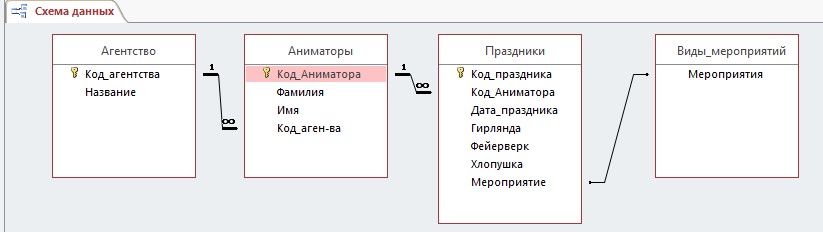 Рис. 2 Схема данных базы Праздники Заполнение базы данных 1. Заполнить таблицу Агентство: 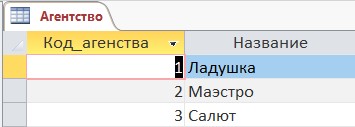 Рис. 3 Вид таблицы Агентство после заполнения 2.Аналогично заполнить все остальные таблицы. Записей (5-10).Создание запросов Создать запрос следующего вида добавив поля: из таблицы Агентство выбрать поле Название, из таблицы Аниматоры поля: Фамилия, и Имя из таблицы Праздники, Дата праздника и Мероприятие:День рождения: выводят все записи с мероприятием день рожденияНазвание агентства: выводят все записи агентства ЛадушкаДата: выводят записи мероприятия проходящие 09.09.2022   Задание MS PowerPointСоздайте слайды с помощью информации текстового файла «Нейронные сети».Используйте в качестве фона слайда рисунок (используйте файл Подложка из папки Рисунки). Прозрачность – 85%Стиль заголовков отформатировать по следующим параметрам: Calibri, все буквы прописные, цвет шрифта – синий, цвет контура текста – сиреневый, кегль 40, начертание Полужирный, выравнивание по центру. Стиль основного текста: TNR, кегль 20, цвет текста – черный, выравнивание по ширине, межстрочный интервал 1,5, абзацный отступ 1,25 см.Создайте нижний колонтитул (кроме первого слайда) с текущей автоматически обновляемой датой в формате «11.05.2023г.», текст колонтитула «Олимпиада по Информатике»Добавить иллюстрации В презентации необходимо использовать анимацию при переходе слайдовНазвание агентстваФамилия ИмяФамилия ИмяДата праздникаОплата работыаниматораГирляндаЦена гирляндыФейерверкЦена фейерверкаХлопушкаЦена хлопушкиМероприятиеЛадушкаКотовАндрей02.09.202222005250 ₽2300 ₽5130 ₽День рожденияЛадушкаГоринСергей03.09.202222006250 ₽0300 ₽3130 ₽Юбилей фирмыМаэстроЧеринаИрина09.09.202224004250 ₽0300 ₽2130 ₽День рожденияСалютЛюбавинаАнастасия09.09.202222000250 ₽4300 ₽3130 ₽Победа на конкурсеМаэстроМедведевИгорь16.09.202224002250 ₽4300 ₽2130 ₽Удачно подписан контрактМаэстроЧеринаИрина16.09.202224004250 ₽2300 ₽6130 ₽Фирма отмечает юбилейСалютДмитриевАлексей18.09.202222006250 ₽3300 ₽2130 ₽День рожденияЛадушкаДеминаОльга21.09.202222006250 ₽4300 ₽2130 ₽1 место в отраслиСалютМихайловаАнна23.09.202222004250 ₽2300 ₽7130 ₽Объединение двух организацийМаэстроМедведевИгорь28.09.202224005250 ₽1300 ₽0130 ₽Объединение 2-х организацийСалютЛикинСергей28.09.202222000250 ₽0300 ₽7130 ₽Юбилей фирмыИмя поля Тип данных Ключевое поле Размер поля Код_агентства Счетчик да Название Короткий текст Имя поля Тип данных Ключевое поле Размер поля Код_аниматора Счетчик да Фамилия Короткий текст 25 Имя Короткий текст 25 Код_агентства Числовой Имя поля Тип данных Ключевое поле Размер поля Код_праздника Счетчик да Код_Аниматора Числовой Дата_праздника Дата и время Гирлянда Числовой Фейерверк Числовой Хлопушка Числовой Мероприятия Короткий текст 